форма для  ПРЕДСТАВЛЕНИЯ индивидуальных сообщений в договорные органы оонПожалуйста, ответьте на все вопросы и заполните все поля данной формы. Неполные заявки или заявки на других языках, кроме английского, испанского, французского или русского, не будут рассматриваться. Заполненная форма позволит договорным органам оценить вашу жалобу для целей регистрации. Дополнительную информацию по фактам, изложенным в разделе 10, можно добавить, в хронологическом порядке, в приложении (максимум  10 000 слов). Пожалуйста, ознакомьтесь с Руководством по представлению индивидуальных сообщений в договорные органы для получения дополнительной информации о том, как заполнить эту форму.Название Комитета, в который направляется индивидуальное сообщениеГосударство-участник или государства-участники, против которых направлена жалоба:Заявитель:Контактные данные заявителя:Жертва (если заявителем выступает другое лицо):Адвокат или другой представитель (если они представляют интересы заявителя):Хотели бы Вы сохранить анонимность заявителя/жертвы при принятии окончательного решения?  Да		 НетОбращались ли Вы по таким же вопросам в другую процедуру регионального/международного расследования или урегулирования? Да		 НетЕсли да, то укажите процедуру / название организации, в рамках которой рассматривалось дело, дату направления сообщения, его авторов, поднимаемые в нём жалобы и решение, принятое организацией:Просите ли Вы о принятии временных мер (чтобы избежать нанесения непоправимого вреда жертве) или мер защиты (чтобы избежать вреда или репрессий в отношении жертвы и/или ее представителей)? Да		 Нет Если да, то уточните, какие именно меры Вы запрашиваете, и обоснуйте Вашу просьбу. [ограничение – 400 слов]:Факты. Просьба представить резюме основных фактов по делу в хронологическом порядке, включая даты и информацию об административных/судебных средствах правовой защиты. Просьба сосредоточить внимание на фактах конкретного дела. Информацию общего характера следует включать только в случае необходимости, и изложить её в краткой форме. Не включайте сюда заявления о нарушениях (они должны быть прописаны в пункте 11 ниже). Просьба описать в хронологическом порядке каждую попытку, предпринятую жертвой (жертвами) в целях обращения с жалобой в суд и/или административные органы. Пожалуйста, укажите дату и опишите содержание каждого обращения, назовите орган, в который оно было подано, дату принятия решения, а также причину (причины) принятия решения. Если внутренние средства правовой защиты не были исчерпаны, просьба объяснить причины: [ограничение – 2800 слов]Жалоба. Пожалуйста, объясните, как и почему, по Вашему мнению, описанные факты и обстоятельства нарушают Ваши права/права жертвы (жертв). Пожалуйста, укажите, какие права Вы считаете нарушенными (по возможности, укажите статьи договора) [ограничение – 600 слов]:Дата, место и подписьДата	Место	Подпись заявителя (заявителей) и жертвы (жертв) (если это не одно и то же лицо, и если есть возможность подписать форму):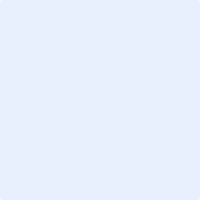 Подпись представителя, если таковой есть: Внимание: Вам необходимо направить два файла:Документ, подготовленный в программе Word, (подписывать не нужно), А ТАКЖЕФотографию или сканированую копию подписанного документаСписок документовПожалуйста, убедитесь в том, что все документы расположены чётко по датам, последовательно пронумерованы, и ясно подписаны (Пример: Приложение 1 (Жалоба в Окружной суд - 4 июня 2020 г.); Приложение 2 - (Решение Окружного суда - 8 июля 2020 г.)).Решения национальных судов (и административных органов) по Вашему иску, а также резюме таких решений, если они не составлены на одном из четырех рабочих языков, указанных выше.Жалобы, направленные для рассмотрения в рамках других процедур международного расследования или урегулирования, а также их решения.Любые документы или другие подкрепляющие доказательства, которые у Вас есть, обосновывающие Ваше сообщение, в том числе медицинские или психологические заключения, если в этом есть необходимость.Соответствующее национальное законодательство (если необходимо).Как направлять индивидуальные сообщенияПожалуйста, отправьте заполненную форму заявки и прикрепите к ней необходимые документы по электронной почте на адрес: petitions@ohchr.orgЕсли невозможно представить дело в электронном виде, пожалуйста, объясните, почему, и отправьте его в бумажном виде (в объёме не более 20 односторонних страниц) по адресу:Petitions and Urgent Actions Section (Секция по ходатайствам и срочным мерам)OHCHR (УВКПЧ)Palais des Nations Avenue de la Paix 8-14 1211 Geneva Switzerland. Бумажные сообщения не будут обрабатываться, если не будет обосновано отсутствие возможности представить сообщение в электронной форме. Пожалуйста, направляйте только копии документов, а не их оригиналы. Документы отправителям не возвращаются.ИмяФамилия  Дата рожденияГражданствоЭлектронная почтаТелефонАдрессИмяФамилия  Дата рожденияГражданствоИмяФамилия  Электронная почтаТелефонАдресс